Отчет о работе детского сада №243 ОАО «РЖД» за 2018-19 уч. годПодготовил: старший воспитатель Федорова Г.В.Детский сад №243 ОАО «РЖД» работает по примерной общеобразовательной программе дошкольного образования «От рождения до школы» под редакцией Н.Е. Вераксы, Т.С. Комаровой,  М.А. Васильевой. Соответствует ФГОС, а так же по дополнительным образовательным программам: программа развития и воспитания детей в детском саду «Детство» под редакцией Т.И. Бабаевой, З.А. Михайловой, Л.М. Гурович, программа «Основы безопасности детей» под редакцией Р.Б. Стеркиной, программа «Юный эколог» под редакцией С.Н. Николаевой, программа поликультурного образования детей 3-7 лет «Диалог культур», «Музыкальные шедевры» О.П. Радыновой, программа «Оберег» Е. Г. Борониной. Изучение фольклора в дошкольном учреждении, программа психолого-педагогических занятий «Цветик семицветик» Н.Ю.Куражевой.Задачи, которые были поставлены на 2018/2019 учебный год:Охрана жизни и здоровья детей.Работа по ФГОС дошкольного образования в соответствии с планом мероприятий ДОУ, с целью обеспечения равенства возможностей для каждого ребенка в получении качественного дошкольного образования.Работа по форме планирования воспитательно-образовательного процесса, соответствующая Федеральному государственному образовательному стандарту с интеграцией образовательных областей и комплексно–тематическим планированием воспитательно-образовательного процесса.Работа по проектному методу обучения и воспитания дошкольников для развития их познавательных и творческих способностей.Обогащение социального опыта ребенка через реализацию игровых проектов.Работа по сотрудничеству между федеральным государственным бюджетным образовательным учреждением высшего образования «Благовещенский государственный педагогический университет» и частным дошкольным образовательным учреждением «Детский сад № 243 открытого акционерного общества «Российские железные дороги»Формирование семейных ценностей у дошкольников, сохранение и укрепление здоровья детей их физического развития через совместную деятельность с семьями воспитанников.Создание адаптированной системы работы с дошкольниками по организации ранней профессиональной ориентации на железнодорожные профессии посредством взаимодействия воспитанников, педагогов и родителей.Объединение усилий родителей и педагогов для успешного решения оздоровительных и воспитательных задач.Основные направления деятельности детского сада:- физкультурно-оздоровительная работа;- художественно-эстетическое развитие;- социально-коммуникативное развитие;- экологическое воспитание;- поликультурное воспитание;- ранняя профориентация дошкольников;- клуб «Школа молодых родителей».В детском саду на 2018-19 учебный год функционировало 6 групп, 1 младшая (1,5-3 года), 2 младшая (3-4 года), средняя (4-5 лет), старшая (5-6 лет), подготовительная (6-7 лет), смешанная (3-6 лет) и группа 24-часового пребывания детей. Списочный состав детей составлял 125 человек.Педагоги детского сада, наряду с положительным и ответственным отношением к учебно-воспитательному процессу, инициативно и творчески подходят к разработкам своих мероприятий, проявляют активность в реализации годового плана, работе коллектива. В соответствии с годовым планом проведены открытые занятия внутри детского сада.В течении учебного года были проведены мероприятия:День знаний!Родительские собрания: «Знакомство с учебной программой», «Организация работы в группе», «Набор в первый класс»,Кукольные театры: «Капризка», «А в этой сказке было так…», «Тайна волшебного замка»Утренники «Осеннее приключение», Экскурсии: «Парк Победы», библиотека «Мир книг», «Книжный дом», средняя школа №50 ОАО «РЖД» «Знакомимся с начальной школой», музей «День России»Праздничный концерт, посвященный дню дошкольного работникаКонцерт, посвящённый дню пожилого человека Участие в концертах в средней школе №50 ОАО «РЖД»Мастер классы педагоговПедагогические часы Веселые старты Заседание клуба ШМР: «Кризис трех лет»Учебно-тренировочные занятия по эвакуации воспитанниковЗанятие по антитеррору с участием правоохранительных органовФотовыставка «Путешествуем семьей на поезде»Праздничный концерт, посвященный Дню материСпортивное мероприятие «Папа, мама, Я – спортивная семья!»Праздничное мероприятие «Ярмарка»Спортивно-интеллектуальная игра «Папа, мама, я – железнодорожная семья!»Занятие «Супергерои против простуды и гриппа»Шоу научных ЧудесПраздничный концерт, посвященный дню рождения танцевальных групп «Звездочки», «Грация»Встречи первоклассников с воспитателямиНовогодние утренникиЭкологические мероприятия «Эколята на елке», «Эколята в лесу»Акция «Человек - Читающий»День книгодаренияУтренники, посвященные Дню защитника ОтечестваКВН на уровне поселка к 23 февраля, с участием сотрудников Детского садаУтренники, посвященные международному женскому дню 8 марта!Мюзикл «Волк и семеро козлят»МасленицаЗанятие с участием сотрудника библиотеки. Выборы начинаются с детства. Я-гражданин! Сказка для детей детского сада в клубе железнодорожников «Чудеса в царстве Обалдуя»Конкурс «Семья года 2018»Пижамная вечеринкаДень смехаКонкурс поделок «День космонавтики»Выставка поделок, рисунков «Моя любимая кошечка»Выставка объемных поделок «Мир космоса»Дружеский матч по волейболу с участием команды детского сада «Всемирный день здоровья»Мастер-класс с родителями и детьми «Чтобы помнили. Чтобы знали…»Интеллектуальная игра «Поле Чудес!»День ЗдоровьяРазвлечение «Наши любимые сказки»Мастер-класс для педагогов «Сказкатерапия»Семинар-практикум «Её величество сенсорика»Занятие ФК совместно с родителями «Ох, уж эта физкультура!»Мастер-класс для родителей «Школа логопеда»День психологииТеатрализованное представление «Репка»Праздничные мероприятия, посвященные 74-ой годовщине с Дня Победы в ВОВАгитбригада День Защиты детей!Выпускной Тематическая неделя БАМНа протяжении учебного года использовались разнообразные формы работы с педагогическим коллективом: педагогические советы, коллективные просмотры занятий, консультации, совещания, тренинги.Педагогические советы проходили в соответствии с назначенным сроком, интересно, творчески, активно, соответствовали задачам годового плана. На протяжении учебного года осуществлялась связь ДОУ с семьей. Мероприятия проводились в срок согласно годовому плану. Работа с родителями включала в себя проведение групповых родительских собраний, консультаций, размещение информации в «Уголке для родителей». Родители принимали участие в праздниках, конкурсах, развлечениях, анкетировании. Организована новая форма работы «Взаимопосещение эффективных форм работы педагогов ДОУ с семьей», целью которой является изучение опыта работы педагогов для его обобщения и внедрения эффективных приемов в собственную практику работы с родителями.Велась экспериментально-исследовательская деятельность в рамках клуба «Школа молодых родителей» совместно с благовещенским государственным педагогическим университетом. Целью которой является оптимизация детско-родительских отношений, повышение психологической компетентности родителей. Формы работы: круглые столы, семинары-практикумы, консультирование, тренинги, культурно – досуговые мероприятия с родителями. В процессе совместной деятельности нам удалось донести до мам и пап информацию о том, как растут и развиваются дети, как их учить, как с ними играть, разговаривать. Клуб позволяет родителям познакомиться друг с другом, объединиться, поделиться опытом и проблемами, задать интересующие вопросы. А нам педагогам изучить взаимосвязь детско-родительских отношений у дошкольников и их влияние на формирование личности ребенка. Одним из основных направлений деятельности детского сада является экологическое воспитание, оно формирует у ребенка осознанно-правильное отношение к природным явлениям и объектам, которые окружают его, и с которыми он знакомится в дошкольном детстве. В нашем детском саду работает кружок по экологическому воспитанию «Юный эколог», здесь дети наблюдают за растениями в группе и на участке детского сада, выполняют простые и комплексные занятия, несложные сюжетные или подвижные игры. Особое внимание уделяется Экологической тропе, на которой дети овладевают умением применять на практике разные знания в комплексе. Работа на экологической тропе способствует воспитанию у детей трудолюбия и уважение к труду укрепляют связь обучения с жизнью, самым важным является участие детей в деятельности по улучшению общего состояния природы в зоне тропы. Также ведется работа на «огородах», которая начинается весной, целью является знакомство детей с овощными культурами, способами выращивания и ухода за ними. Группа педагогов ведет экологический проект по охране окружающей среды, развитию деятельности детей и молодежи в сфере экологии «Экологическое просвещение и распространение природоохранных идей среди населения». С помощью учебного пособия «Азбука природолюбия» Т.Зотова, где герои Эколята привлекают внимание детей к изучению окружающего мира у детей формируется ценность и значение каждого природного компонента в жизни людей. Ребята, овладевая экологической грамотностью, понимают, что природные ресурсы – это наше общее богатство, а богатство нужно беречь и приумножать, чтобы будущие поколения, дети и внуки жили в прекрасном крае, в уютном зеленом доме, где легко дышится, хорошо работается и отдыхается.Профилактика детского травматизма на объектах железной дороги в нашем дошкольном учреждении реализуется через профориентационную работу, где дети знакомятся с ведущими железнодорожными профессиями; посещают железнодорожные предприятия; участвуют в конкурсах детского творчества на железнодорожную тематику; учатся соблюдать правила поведения на железнодорожном транспорте. В учебном году было проведено 2 месячника по безопасности на железнодорожном транспорте: «Безопасная железная дорога» и «Внимание – дети!» это спортивные игры «Где можно играть и где играть нельзя!», организация выставок детских рисунков «Безопасное лето, Берегись поезда», просмотр мультфильмов «Железная дорога», организация экскурсий на железнодорожный вокзал, оформление памяток для детей и родителей «Осторожно: поезд!».  В 2019г исполняется 45 лет с начала строительства Байкало-Амурской магистрали, и в честь этой знаменательной даты, в нашем детском саду была проведена тематическая неделя для старшего дошкольного возраста «Знакомство с Байкало-Амурской магистралью».Результатом профориентационной работы является возросший интерес детей к железнодорожным профессиям. Дети гордятся работой своих родителей, понимают важность их труда. Многие из них выражают желание, когда вырастут, стать такими, как их родители и пойти работать на железную дорогу.Особое место в педагогической деятельности уделяем сохранению и укреплению здоровья детей. Пути достижения физического здоровья ребенка должны проходить через всю организацию жизни детей в детском саду.Система физкультурно-оздоровительной работы в нашем детском саду включает следующие мероприятия: физкультурные занятия, проведение подвижных игр; дыхательные гимнастики; проведение гимнастики после сна; ходьба по дорожке здоровья; полоскание рта.В нашем детском саду создаются благоприятные санитарно-гигиенические условия, обеспечивается заботливый уход за детьми, пребывание на свежем воздухе, организуется полноценное питание, систематически проводится утренняя гимнастика, закаливающие мероприятия.Во всех группах детского сада имеются бактерицидные лампы. Закаливание обеспечивается в течение всего времени пребывания ребенка в детском саду, для этого необходимо: чёткая организация теплового и воздушного режима помещения; рациональная не перегревающая одежда для детей; соблюдение режима прогулок во все времена года; сон; гигиенические процедуры; хождение босиком.Основное средство воздействия здорового образа жизни, осуществляется в наглядной форме: через оформление различных стендов, индивидуальных бесед, родительских собраний, участие родителей в совместных спортивных праздниках и Днях здоровья.Таким образом, проводимая нами физкультурно-оздоровительная работа позволяет привлечь родителей к совместным усилиям по оздоровлению детского организма в течение всего пребывания в детском саду.Дополнительно ведется проект по здоровьесбережению на тему «Танцевально-игровая гимнастика «Са-Фи-Дансе», целью которого является создание условий для развития двигательной, функциональной активности дошкольника в укреплении его здоровья, психическом и физическом оздоровлении организма средствами танцеваль-игровой гимнастики.Наш детский сад поддерживает внешние связи с различными организациями поселка: библиотека, музей, средняя школа №50 ОАО «РЖД», детская поликлиника.В этом году прошли курсы повышения квалификации АмурИРО 6 педагогов: Елева М.В, Рамзаева Е.И, Нохрина И.В, Силенко Н.В, Амелина Е.В, Браженкова Е.А.АНО ДПО «Институт дистанционного повышения квалификации гуманитарного образования» 4 педагога: Косиненко Л.П, Бальцерова Е.А, Секисова М.И, Панченко Н.А.Аттестовались на высшую квалификационную категорию Белоусова И.К.Воспитанники и педагоги стали победителями, заняли призовые места в различных конкурсах и олимпиадах:Международный эвристический конкурс для детей дошкольного возраста «Совенок - 2019»Районный фестиваль-конкурс мастерства юных талантов «Звездный дождь»Районный конкурс лучшее оформление участков «Полянка детства»Районный конкурс «Наш веселый огород на окне»Районный конкурс лучшее оформление участков «Полянка детства»Районный конкурс лучшее занятие НОД в ДОО по тематике «Охрана природы и окружающей среды»Районный конкурс «Любимая мама моя!» номинация «Презентация»Районный конкурс «Любимая мама моя!» номинация «Видеоролик»Районный конкурс оформление окон в технике вытианки «Новогодняя сказка»Районный конкурс снежных скульптур «Новогодняя сказка»Районный фестиваль театрально-художественного творчества «Рождественская сказка»Районный конкурс «Папа – самый лучший друг!» номинация видеороликРайонный заочный конкурс чтецов «Мамочка милая моя!» (4-5лет)Районный заочный конкурс чтецов «Мамочка милая моя!» (6-7лет)Районный конкурс презентаций образовательных проектов «Мир дошкольника – первый опыт»Районный конкурс презентаций образовательных проектов «Мир дошкольника – первый опыт»Районный конкурс лучший дизайнерский проектРайонный конкурс Лучшее портфолио «Детский сад для всех и для каждого»Районная выставка семейного детского творчества, посвящённая празднованию 74-ой годовщины Великой Победы «Этот день Победы!» Районный заочный музыкальный фестиваль инсценировки военной песни, посвящённый, празднованию 74-ой годовщины Великой Победы, номинация «За проникновенное исполнение песни»Районный заочный музыкальный фестиваль инсценировки военной песни, посвящённый, празднованию 74-ой годовщины Великой Победы, номинация «За театральность в исполнении песни»КВН «Наша жизнь – железная дорога»Дружеский матч по волейболуВсероссийская викторина «Мир вокруг нас»Всероссийский конкурс талантов. Номинация «Методическая разработка»Всероссийское тестирование «Оценка уровня профессиональной компетентности…»Международная профессиональная олимпиада. Проект «Финансовая грамотность» в ДОУ и ООМеждународная профессиональная олимпиада. Художественно-эстетическое воспитание дошкольниковМеждународная профессиональная олимпиада. Развитие психологической службы в системе образованияВсероссийский творческий конкурс для детей «Грибное лукошко» (Рисунок)Всероссийский конкурс декоративно-прикладного творчества «Бусы и браслеты из шкатулки лета»Всероссийский дистанционного конкурс работников образования «Сценарий праздников и мероприятий»Международная профессиональная олимпиада. Проект «Финансовая грамотность» в ДОУ и ООМеждународная профессиональная олимпиада. Художественно-эстетическое воспитание дошкольниковВсероссийская викторина «Занимательная математика»Всероссийская олимпиада для дошкольников «Растительный и животный мир»Всероссийский конкурс детского творчества «Посвящаю стихотворение»Всероссийский конкурс детского творчества «Русская масленица», авторская фотографияВсероссийский конкурс детского творчества «Посвящаю стихотворение»Всероссийский конкурс детского творчества «Посвящаю стихотворение»Международный творческий конкурс «Конкурс авторских тематических плакатов»Международная профессиональная олимпиада для работников ОО. Художественно-эстетическое воспитание дошкольников Международная викторина для дошкольников «Моя любимая Россия»Международный профессиональный конкурс для педагогических работников. Лучшая методическая разработкаНаши достижения 2018-19 уч. годНа начало и конец учебного года была проведена педагогическая диагностика уровня знаний, умений и навыков детей по всем разделам программы во всех группах.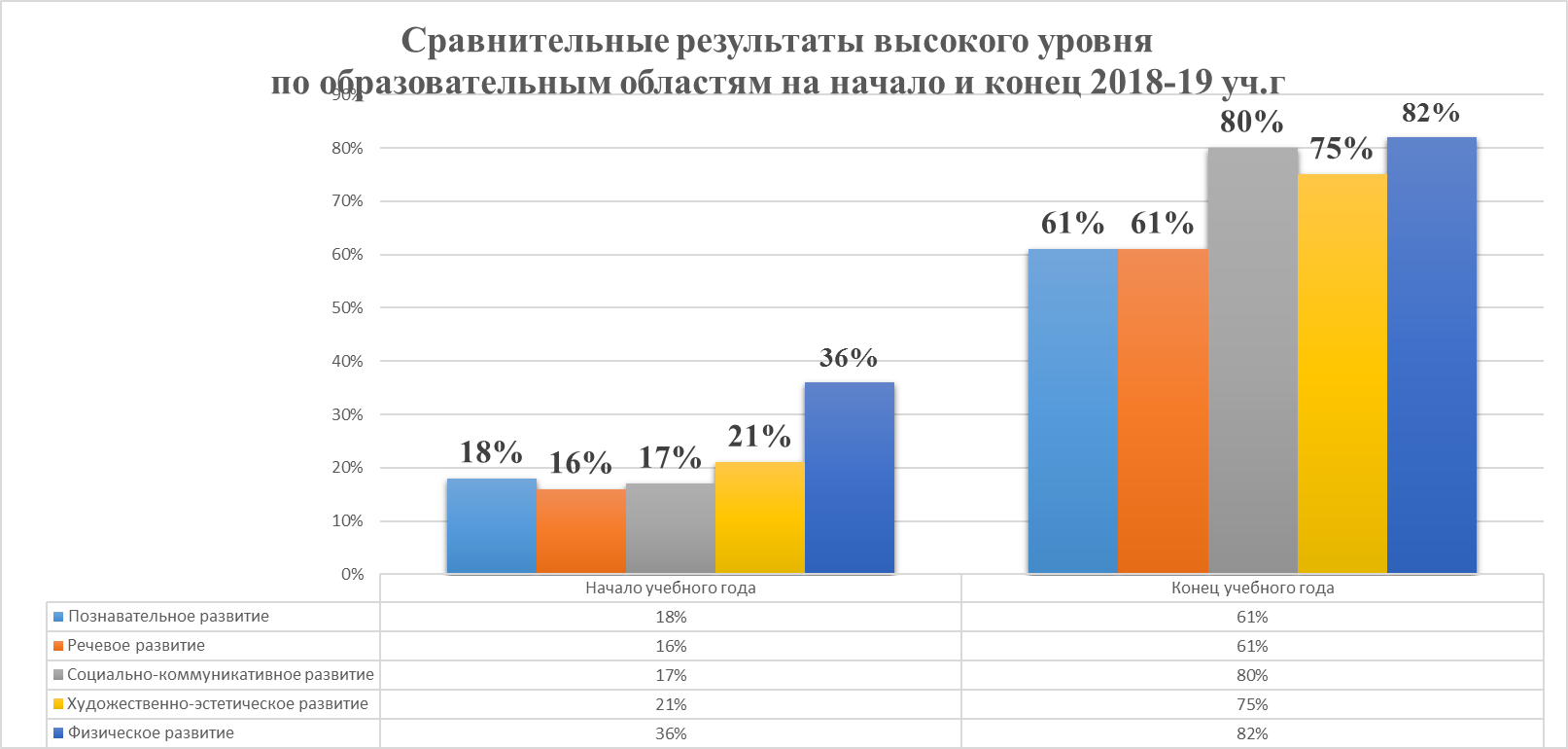 На начало и конец учебного года была проведена педагогическая диагностика уровня знаний, умений и навыков детей по всем разделам программы во всех группах. По результатам мониторинга на конец учебного года можно уверенно сказать, что уровень знаний, умений и навыков у детей значительно повысился. Высокий уровень ЗУН у воспитанников стал выше познавательное развитие на 43%, речевое развитие 45%, социально-коммуникативное развитие на 63%, художественно-эстетическое 54%, физическое развитие 46%.Такие результаты были достигнуты благодаря качественному уровню проведения игровых занятий, занятий по физическому развитию, творческому подходу педагогов к образовательной деятельности. Уделяется особое внимание развитию познавательно-исследовательской деятельности и продуктивной (конструктивной). Повысился уровень проектной деятельности. Есть дети, которым требуется особое внимание педагогов, воспитатели планируют с этими детьми увеличить объем индивидуальной работы.Реализация поставленных задач осуществлялась квалифицированными специалистами. В дошкольном учреждении 20 педагогов, из них 2 человека с высшей категорией, 7 человек с первой квалификационной категорией, 3 человека с высшим педагогическим образованием, 17 человек со средним педагогическим образованием.Вывод: в целях успешного достижения задач образовательной деятельности учреждения, повышения уровня профессиональной компетенции педагогов в течение отчетного года велась целенаправленная, планомерная методическая деятельность по совершенствованию всей работы с детьми в соответствии с современными требованиями к повышению качества образования, работа по повышению профессионального мастерства и развитию творчества педагогов, а также развитие у педагогов желания и стремления работать эффективно.п/пУровень1 место2 место3 местоУчастиеБл.письма1Дистанционные конкурсы:Воспитанники61721Педагоги841591Детский сад1312Районный:Воспитанники 441132Педагоги 85103Областной:Педагоги 1824Всероссийский:(экология)345Международный:Воспитанники5Педагоги46РЖД:Детский сад6Педагоги ИТОГО:ИТОГО:1822108612